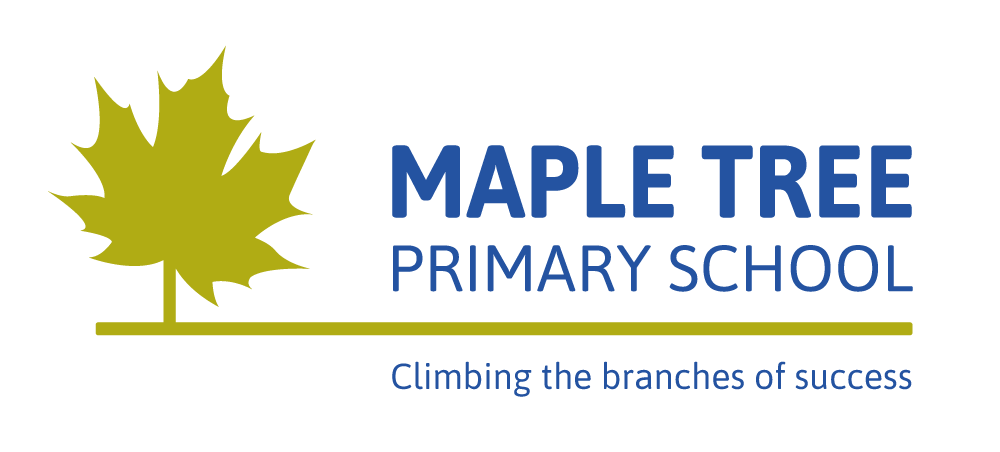 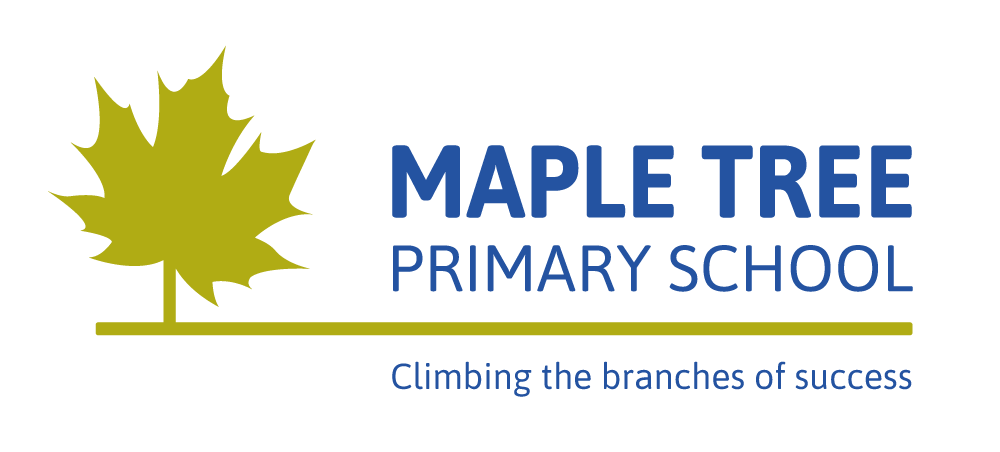 Long Term Curriculum Upper Key Stage 2 Year 6Autumn 1Autumn 2Spring 1Spring 2Summer 1Summer 2TopicLest We Forget!(History) Lest We Forget!(History) The Game of Survival (Science) The Game of Survival (Science) Location! Location! Location!(Geography) Location! Location! Location!(Geography) Key TextsPoems from the Second World War selected by Gaby MorganAnne Frank’s diary Friend or Foe by Michael Morpurgo Number the Stars by Lois Lowry  WW2 non-fiction texts including The Cabinet War Rooms. Poems from the Second World War selected by Gaby MorganAnne Frank’s diary Friend or Foe by Michael Morpurgo Number the Stars by Lois Lowry  WW2 non-fiction texts including The Cabinet War Rooms. Various non-fiction texts about evolution and inheritance The Zebra’s Stripes and other African animal tales by Dianne Stewart, Poetry Anthology  The First Drawing by Mordicai Gerstein, Stone Age Boy by Satoshi Kitamura, The Secrets of Stonehenge by Mick Manning Various non-fiction texts about evolution and inheritance The Zebra’s Stripes and other African animal tales by Dianne Stewart, Poetry Anthology  The First Drawing by Mordicai Gerstein, Stone Age Boy by Satoshi Kitamura, The Secrets of Stonehenge by Mick Manning Various non-fiction texts on world countries, travel books – including Japan (Olympics 2020) This is how we do it: A day in the life of seven children from around the world by Matt LamotheFolktales of Mexico: Horse hooves and chicken feet: traditional Mexican stories by Neil PhillipVarious non-fiction texts on world countries, travel books – including Japan (Olympics 2020) This is how we do it: A day in the life of seven children from around the world by Matt LamotheFolktales of Mexico: Horse hooves and chicken feet: traditional Mexican stories by Neil PhillipCross curricular EnglishHistorical stories, diary entries, Remembrance poetry, recounts, speeches (Churchill), persuasive texts. Historical stories, diary entries, Remembrance poetry, recounts, speeches (Churchill), persuasive texts. Folk tales, villainous characters (poetry), information textsFolk tales, villainous characters (poetry), information textsPersuasive texts,  Blogs and reports, Stories from different cultures, instructions and explanations (sports for Olympics) Persuasive texts,  Blogs and reports, Stories from different cultures, instructions and explanations (sports for Olympics) Cross curricular MathsCoding and algorithmsCoding and algorithmsCladogramsCladogramsData, coordinates and scales Data, coordinates and scales ScienceLightElectricityEvolution and Inheritance Living things and their habitats – classification Animals, including humans – circulatory system, lifestyles, reproduction. Animals, including humans – circulatory system, lifestyles, reproduction. Science Practical Investigation – at least one per half termInvestigate the brightness of bulbs (search lights)Create a circuit board quiz – investigating electricityCreate a dimmer switch.Family tree investigation Classification in our backyard Nutrient detectivesInvestigate different exercises and the effects on their bodies  Design and TechnologyVE Day street party – plan and food prepVE Day street party – plan and food prepEvaluate bird boxes, design and make  Evaluate bird boxes, design and make  Build a ski lift – Alps link Build a ski lift – Alps link Art and DesignClass memorial art installation to remember the Holocaust and the Jewish people who were killed. Class memorial art installation to remember the Holocaust and the Jewish people who were killed. Art week – Islamic art (History) Art week – Islamic art (History) Ansel Adams photographs of The Grand Canyon Mexican art and culture Ansel Adams photographs of The Grand Canyon Mexican art and culture GeographyEuropean geography, changes European geography, changes Creatures that survive in a range of environments and biomes, understand key aspects of physical geography, including: climate zones. Creatures that survive in a range of environments and biomes, understand key aspects of physical geography, including: climate zones. Compare people and place in a Local Area, Japan, The Grand Canyon, Mexico, Alps and Amazon Basin. Compare people and place in a Local Area, Japan, The Grand Canyon, Mexico, Alps and Amazon Basin. HistoryJewish people during World War 2, including prejudice, oppression and the concentration camps. Study the life of the positive and inspirational Anne Frank.  Develop an understanding of who Churchill was and his significance as a leader.Jewish people during World War 2, including prejudice, oppression and the concentration camps. Study the life of the positive and inspirational Anne Frank.  Develop an understanding of who Churchill was and his significance as a leader.Meet Darwin, Anning and Wallace - the evolutionary dream teamMeet Darwin, Anning and Wallace - the evolutionary dream teamMexican fiestas, heritage Mexican fiestas, heritage ComputingFilm making  Kodu programming  SpreadsheetsSpreadsheetsScratch: Animated storiesOnline Safety Music(Inspiring Music Online)I’ll be there – listen and appraise Classroom Jazz 2 - Bacharach Anorak and Meet The Blues.A New Year Carol - research Benjamin Britten’s life and to listen to many of his other worksHappy -  dimensions of music (pulse, rhythm, pitch etc), singing and playing instruments You’ve Got a Friend – composing, improvising and performing Reflect, Rewind and Replay – consolidating music skills.Physical Education (P.E)Outdoor EdFootballTag RugbyBadmintonGymnasticsDodgeballDanceTri golfBasketballAthleticsRounders & Cricket Personal, Social, Health, Citizenship Education(P.S.H.C.E)Health and wellbeingRelationshipsRSE – health and wellbeingLiving in the wider world Living in the wider world Languages (French) Let’s visit French townLet’s visit French townLet’s go shoppingLet’s go shoppingThis is France All day Religious Education(R.E)What does it mean if Christians believe God is holy and loving? How does faith enable resilience? Christianity, Muslims, Jews and othersHow is faith expressed in Islam? What will make our community a more respectful place? Religious and non-religious ideas. Justice and poverty: Why does faith make a difference? Creation and Science: conflicting or complimentary? Christians and non-religious people. Visits and EventsTrip to Bletchley park – Maths and Coding link Trip to Bletchley park – Maths and Coding link Trip to Natural History Museum, London Trip to Natural History Museum, London Year 6 plan their end of Primary tripYear 6 plan their end of Primary trip